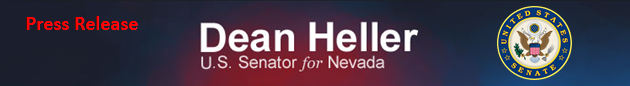 For Immediate Release:                                                                 	Contact: Chandler SmithAugust 5, 2014							202-224-6244 Heller Welcomes VA Approval for Veterans Clinic in Pahrump  (Washington D.C.) -- U.S. Senator Dean Heller (R-NV) today received confirmation that the Department of Veterans Affairs (VA) has approved a proposal to construct a veterans’ clinic in Pahrump. The Community Based Outpatient Clinic (CBOC) will help address concerns about the capacity of existing facilities in the area and the growing demand among the veteran population in Pahrump. “I am thrilled to report that the Department of Veterans Affairs has approved a clinic in Pahrump after veterans in the area have been waiting for more than two years. Pahrump veterans have fought for too long for this clinic to be built, and with this good news, veterans will soon have better access to the care they deserve. I will continue to press the VA for this project to move forward swiftly,” said Senator Dean Heller. Senator Heller’s office was notified of the clinic’s approval this afternoon. Most recently, Senator Heller asked then-Acting Secretary of Veterans Affairs Sloan Gibson for a specific timeline regarding approval of this clinic.  You can watch that video here. Heller also raised this issue in a one-on-one meeting with Secretary McDonald prior to his confirmation.  ###